Chapter 9: Growth in the West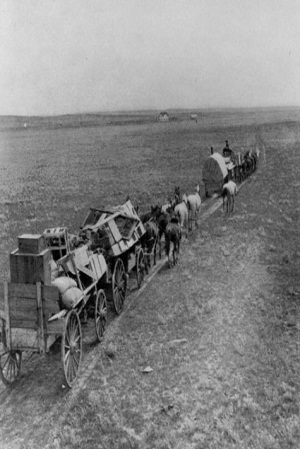 Name:__________________Chapter Inquiry How did Canada secure the West and prepare for a massive influx of immigrants?VOCABULARY: use the glossary to define the following terms. Key Concept - Natural Resources and History Natural resources are the parts of 			 that people can use. They include   		         , land 			, furs, water, 	    and minerals. First Nations & newcomers used these resources to meet their 		        .Natural Resources in Canada’s Story – Natural resources have played a           		 role in the development of 			. They affected where people chose to live. Europeans first came to Canada because they were 			 for a quicker route to 		. These Europeans stayed because of the                 			 of the 		 resources.The Importance of Land – After Confederation, thousands of newcomers began arriving in the 		. Most of these newcomers came because they wanted          		.Securing the Land  Canada wanted to 			 its claim to the land in the West before the  			 could 		 it. When the Government of Canada purchased Rupert’s Land from the 			 		 			 the region became known as the 		       -		        		         	. The government began to mark the Canada-US border. 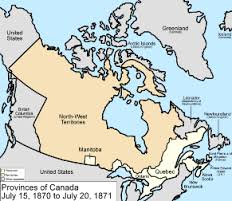 In order to control the land the government signed _______________ with the First Nations.  A new police force called the 		 West Mounted 	          	 (NWMP) was established in the West. 			 was common and these police were expected to make the land 		       for the new homesteaders.Marking the Border – The 		 parallel was the border west of the Great Lakes. In the 1870s 		  guides, American and 			 surveyors marked this boundary by pounding in an 		 post every 		 km and building a 		 of earth every 5 kilometres.Trouble in Whoop-Up Country – In the 1860’s the 		          Hills were known as Whoop-up 			. The area got its name because of U.S. 			 traders who crossed into Canada to trade 		         for furs and 		 robes. Selling liquor was 		       but no one was around to 		       the law. Americans also came to hunt 		         for their fur. 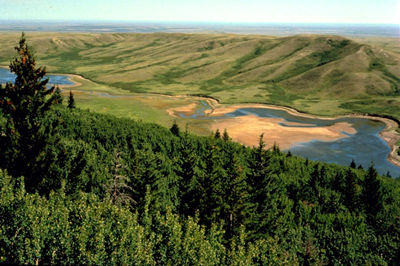 These “wolfers” did 		    get along with the     		   		 people very well.  Why did they not get along?______________________________________________________________________________________________________________________________________Creating a Police Force – Because of the 			 in the area the Prime Minister decided that they needed a _____________                   force.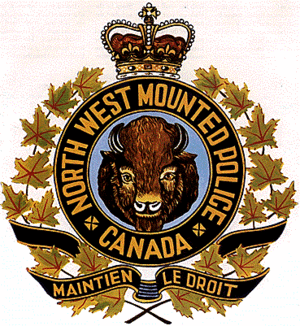 What would the North West Mounted Police do?A Massacre Spurs on a Prime Minister – On 	      1st, 1873, some 		 First Nations were camped at a trading post in the 		            Hills. There were some American 		         who thought that they had 		        their horses. In fact they hadn’t, but these wolfers 		       them and killed as many as 		 men, 		             , and children. This event was known as the Cypress Hills       			. When Sir John A. Macdonald heard of this event he made it a  		    to get the mounted police there as soon as 			.The Great March West – In July of 			 300 mounted 			 headed west. This great march did not go well and they ran 		         on      			 supplies, horses 			 from a lack of 		    and they got lost. Metis 		      had to rescue them. Eventually they did arrive and set up Fort 		      , Fort 		         , Fort 		             	 and Fort Calgary. The Role of the Mounted Police – The North 		 Mounted Police’s main role was to keep the 			 by making sure that people 			 the law.What other tasks did they perform?Jerry Potts (1840 – 1896) Read about Jerry Potts on page 201. Why was he so important to the N.W.M.P.? 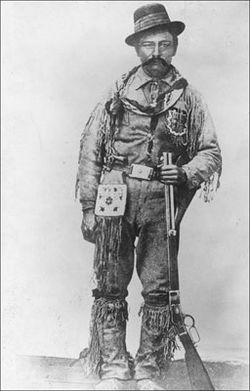 Building the Iron Road 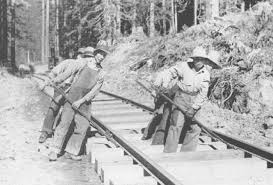  The Prime Minister wanted a new Policy for Canada.  It was called the  			          .A Three-Pronged Policy – To use the land          			 effectively Canada needed three things, what were they?How did the National Policy plan to achieve these three objectives?A transportation policy – 									An immigration policy – 									An economic policy – 										Finding a Route – The work began on the transcontinental 			 in the 1870s. Canada hoped that it would bring 			 			 into Confederation and keep out the 				. Canada is a  			 country and building the railway would be a 		                    task. To begin, surveyors had to find the 		 route. They eventually chose the more            		  route through Calgary and the 			 Horse 		. What were the five advantages of choosing this route?Building the Line – A private company built the railway in 			. On average one kilometre of track cost  		      			 dollars.Impact of the Railway – The railway had a huge impact on the development of Canada. It brought many 		            to the prairies.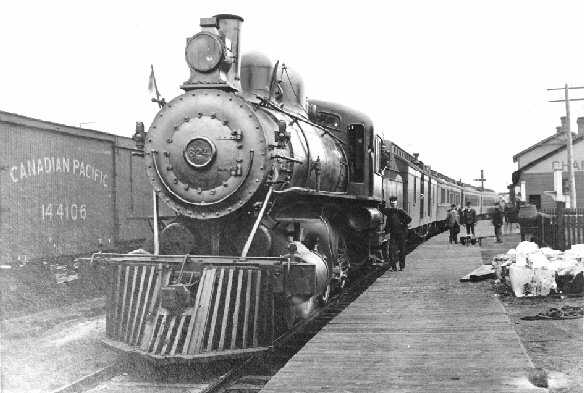 Canada’s First Chinese Immigrants – Faced with a  			 of workers, the CPR employed about 	           	 Chinese workers to build the railway through the 			 between 1881 and 	        when it was completed. These Chinese labourers were paid about $	 per day. Which was about 		 of what the other workers were paid. They had to pay $	         per week for room and 	             . The work was 		     for these workers. They were earth movers and used 			 to blast through the 		. At least 		 of these workers 	       doing their job. Some were killed in   		      , blown up by explosives, lost in 		 or died of 	 	   or other diseases. Sir John A. Macdonald said “												.” Many Chinese railway workers 		     and made Canada their home.Farming the Frontier 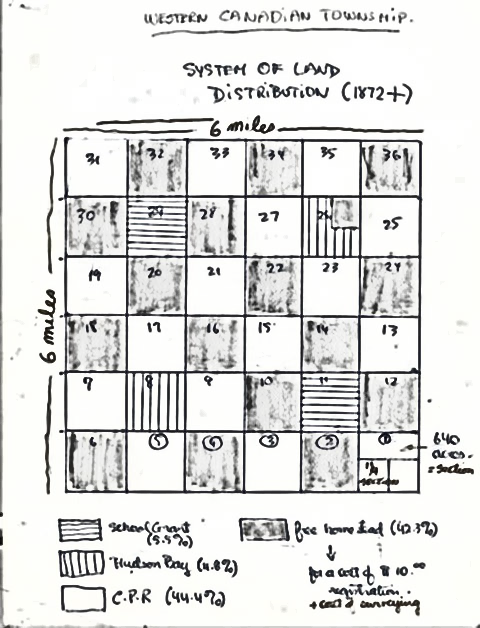 The government needed to convince people to go west and 			 the land. Land Policy in the West – How did the government survey the land?Surveyors divided the land 													          	   Each township was divided into 36 squares called sections.  Each section was divided into  		 quarter sections of 64 		   each. The surveyors drove 		 stakes into the ground to mark the sections. All of the 		         -                 		 Territories was measured this way. The government set aside            	     sections in each township.  These were later sold to pay for 		       .  The 		   	        		         owned the other sections. Other sections went to the 		 to pay for building the 			      . The rest belonged to the new 		             .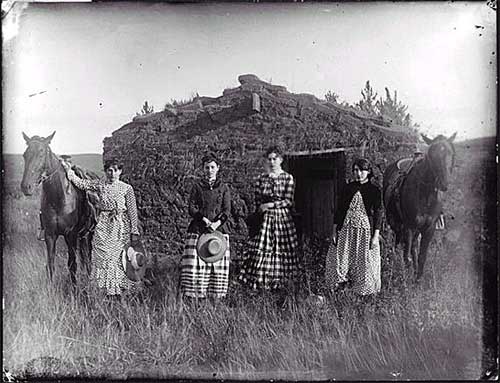  In 1872, the government passed the 		   Lands Act. This act stated that any head of a family could   		 for land. So could any 	              	 who was at least 	  years old. You could 	            a homestead for $		. These homesteaders had to promise to do three things. What were they?After 			 years, if they fulfilled these terms, they got to 			 the land.A Rough Life – Life as a homesteader was very 			. These new arrivals were poor, could not afford to buy 			, farm tools, 			 or the materials to build a 		 or barns. Crops were ruined by 			, lack of rain, early 		     or 			. Many newcomers gave up and 		.The First Newcomers came from 			.  Mennonites who came from 		         did not believe in fighting in 		       They were invited to move to Canada where they could practice their own    		 and have ___________ farms. About 	            Mennonites came.Another early group of immigrants came from 			. These were people who were fleeing a 		      eruption. About 		     of them arrived in 1875.Helping Industry The 		 part of the National Policy was to build a strong 		. Colonies joined Confederation for many 			 .  One reason was to increase        	           	 with one another.What was one way of making trade possible? 							The Canadian manufacturers in the 		     faced a huge problem.  American businesses could 		       goods in        		 quantities.  American goods were able to sell at           		 prices than Canadian goods because their costs were 			.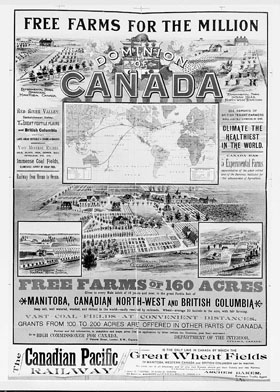 What worried the Canadian producers?										     	       .  Their worry was correct.The Solution: Protective Tariffs - Macdonald put a 		     on goods coming into Canada.  A ____________ tariff is a tax placed on a product crossing the border and makes the product _________ expensive.  Macdonald knew this would make American ________ more _________ than Canadian goods.  This ensured that Canadians would 		  the goods made in Canada.Slow but Steady Progress – The changes in the North-West 	                 were remarkable. People came to 		         the land. 			 began to replace          		 as the main export. The railroad replaced the 		       and Red River cart as the main kind of 			. The First Nations and 		       still faced many problems.  The government _________________ them.  By 1891 			   & the North-West Territories had a population of 		     which was more than  			 what it had been ten years earlier.  Despite this it was not the _________ growth the government had hoped for.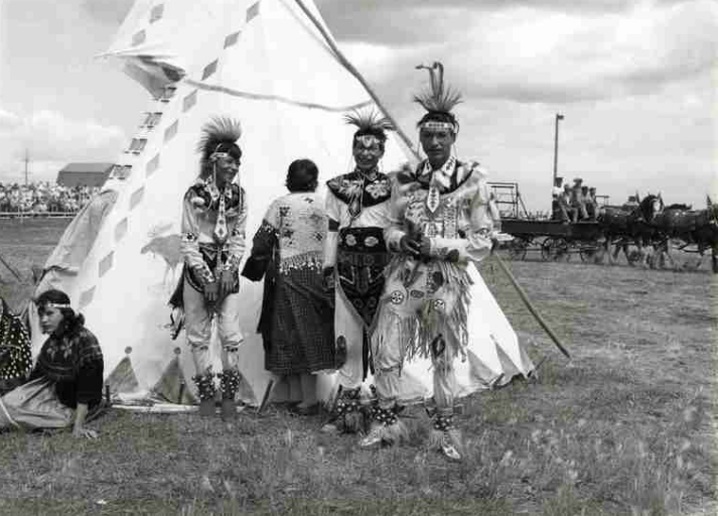 Natural ResourcesEconomyTranscontinental RailwayTreatyProtective TariffDiverse Economy